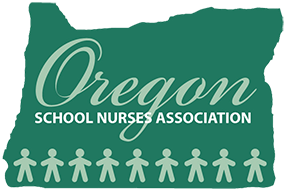 Classroom  Contact Tracing Data Collection Form Contact Tracing Data Collection Process(for use during times of high COVID-19 transmission) Staff members may be asked to complete the tool or the tool may be used to interview staff members. It is designed to contribute data points to the decision-making process of evaluating the scope of a quarantine/isolation. Details and notes are helpful for ensuring sound decision-making. This checklist is not meant to be a critical assessment of classroom practice and will not be used as such. Rather, it will be used to assess the transmission risk at a specific space and time. Therefore, as an essential data collection tool, complete candor is essential for safe decision making.  A nurse, administrator or LPHA designee will interview the teacher and relevant students for any necessary clarification.The LPHA, possibly in collaboration with a school nurse will determine the scope of isolation/quarantine. Confidentiality is a critical component of this process. Use of this data is for LPHA or trained contract tracers. Person being interviewed:Name:_______________________________ Phone Number_____________________________Room number________________________  Class Period________________________________Date for interview observations:___________________________________________________Transportation - Verify if identified COVID positive student/s rides bus or carpools to school.Masks are worn correctly?Over nosebelow the chin, tight on the side Mask worn by all Masks worn only by unvaccinatedBased on documentation of vaccine statusBased on self reportIF masks are worn did anyone struggle to comply?Is anyone wearing face shield instead of masksSet up of classroomMarkings on floor Seating 6 feet apart Seating 3 feet apartLess than 3 feet apart Activity in classroomTypical pre-pandemic movement in classroom - describeStudents say in pods or consistent small groups in classroomLimited walking around in the classroomGroup activities - such as Go NoodleSpacing in class room3 foot spacing is relevant if masks are consistently correctly worn and LPHA allows for 3 feet distancingAll students maintained consistent physical distancing of 3 feet from others, except for brief contactPods of students were consistently at least 3 feet from other podsTeachers activities in the classroomDescribe dayWhat students did you work with individuallyVaccination status-f/u instructionsDistancing -classroom promptsDescribe mitigation strategies in the classroomMarkings present on the floor to designate spacingAll Student face in one directionStudents face each other in some casesBathroomNo trips to the bathroomTrip to the bathroom less than 5 minsSupervised bathroom tripsNo mixing of cohorts for going to the bathroomUnrestricted/unmonitored access to bathroomLunchLunch not servedSeating facing Facing one directionMultiple directionsSeated by classroom cohorts? If so distance between other cohortsSeating chart maintained for lunchSeating at least 3 feet apartSeating 6 feet apartOpen seating - eat where you want.Passing PeriodsOne way trafficSupervise to assure movement and non-gatherings.RecessNo recessSingle cohort in designated spaceMixing of cohortsMasks  on yes or noOutdoorsIndoors - rainy dayOther mitigationVentilationWhat is known about ventilation in this classroom?Window open  Yes No SometimesDoors open To outsideTo interior allAll the timeSome of the timeVocalizationLimited  talking - taking turnsTypical pre- pandemic talkingGroup discussionNoise volume in the classroom increasedSinging/ShoutingWidespread socializingContact Tracing DataIs there a log of who visited classroomDoes log track students left classroomEducational activities outside classroom Other learning spaces visited - library, music room or gym?Were other cohorts present at the same time?Did class join with another class for shared learning or activity?Concerns Concerns about missed opportunities to support mitigation?Concerns about students who struggle with mitigation?Any concerns about ill students if so explain AttendanceIs attendance accurate?Is attendance updated with late arrivals and early departuresGet copy of attendance for days in questionSYSTEMNotification to when to stay home & returnWhen was notification most recently sent when?Compliance monitoring Do Admin or others have in place a system for monitoring compliance with COVID protocols?